Participant Registration FormThe 7th STIU INTERNATIONAL CONFERENCE             “Leadership & Social Sustainability in the Tech-Driven Era”19-21 August 2023Stamford International University of Thailand, Rama 9 CampusNovotel Bangkok Suvarnabhumi Airport HotelParticipants Information  (Please complete all the information requested, in Block Letters)Title:  Prof.   Assoc. Prof.   Asst. Prof   Dr. Mr.  Mrs.  Ms.  Other________FIRST NAME: __________________________________LAST NAME: ___	_____________________ Position: 				____________ Institution: 				_______Address: (No, City/Town, State/Province, Zip Code, Country):	_______________________________________________________________________Phone:				_                    Fax:			________E-mail:			________ Mobile: ___________________________________________Title of Your Paper: ________________________________________________________________________________________________________________________________________Registration Fees *Presenters will be presented with conference certificates, all papers will be double blind reviewed by the experts in the related areas, accepted papers will be included in the conference proceedings.Payment Information  For payment made from Thailand:  For payment made from oversea:  For payment made from STIU students:Participants can contact cashier team at cashier_rm9@stamford.edu requesting for a payment link to make payment via credit card, Alipay, etc.Please send the registration form along with payment slip to: Conference email: STIU_conferences@stamford.eduStamford International University16, Motorway Road – Km2, Prawet, Bangkok 10250 Thailand. Deadline for submission of Registration Form within July 31, 2023If you have any questions, feel free to send your email to STIU_conferences@stamford.eduQR Code Payment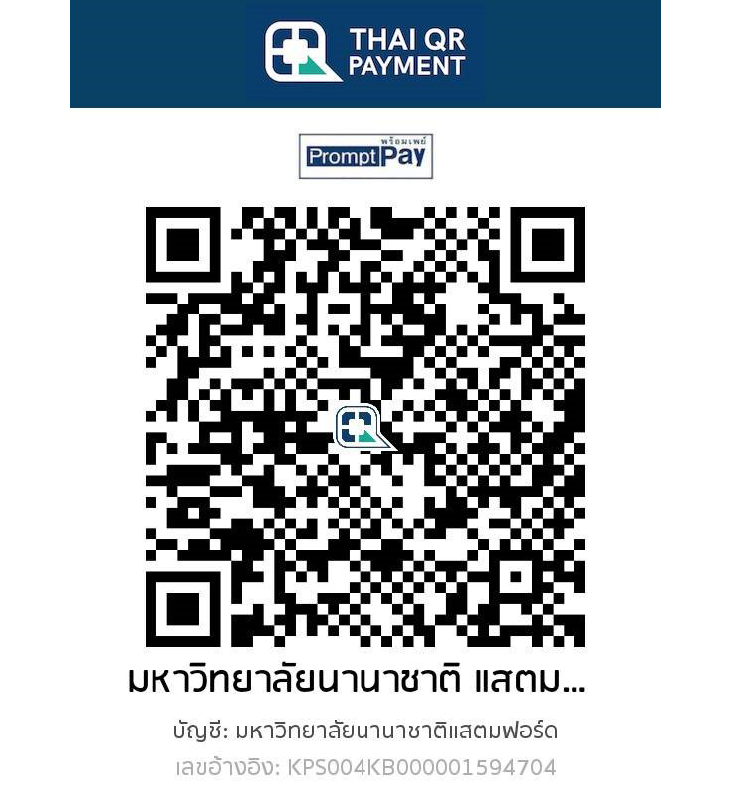     Presenter                                                   Participant     English language                                  Chinese language    Participant from Thailand                      Participant from China    Participant from Co-host                    Participant from General PublicSections:*Please tick on the box(above) in the section that stand for your paper topic.Conference FeesCost (Thai Baht)Presentation and Participation (From Co-hosts)5,000Presentation and Participation (From General public)5,500Account NameStamford International UniversityAccount Address1458 Phetchkasem Road, Cha-am, Petchburi 76120Bank NameKasikorn BankBank BranchMaxvalue Phatthakarn BranchBank Address2579, 2581, 2583, 2585, 2587, PHATTANAKAN RD. SUAN LUANG, SUAN LUANG, BANGKOK 10250Account Code081-1-07743-7Account NameStamford International UniversityAccount Address1458 Phetchkasem Road, Cha-am, Petchburi 76120Bank NameBangkok Bank Account No.: 1353097775Bank BranchKlongtan BranchBank Address9/12-14 UM Tower B 1st Fl. Ramkhamhaeng Rd. Suanluang Bangkok 10250Swift CodeBKKBTHBK